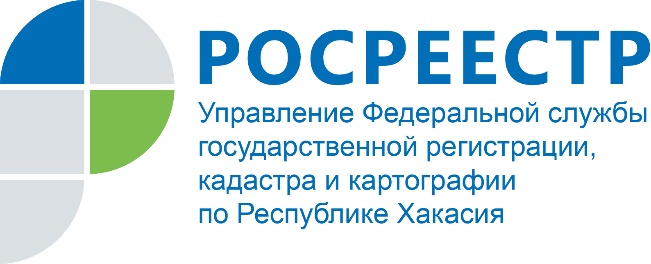 ПРЕСС-РЕЛИЗРосреестр развивает программу по цифровой трансформацииАбакан, 14 января 2021 года, – В числе первых проектов – внедрение Единого информационного ресурса о земле и недвижимости. Пилотными регионами по внедрению нового ресурса стали Иркутская область, Республика Татарстан, Пермский и Краснодарский край. По предварительным данным, реализовать проект в Хакасии планируется до 2024 года. Цель проекта - интегрировать разобщенные базы данных различных органов власти, которые содержат разрозненную информацию о земле. Пока сведения о лесных участках, водных объектах, сельскохозяйственных угодьях, земле и недвижимости хранятся в более чем десяти различных информационных системах.Создаваться ресурс будет в том числе на основе сведений из ЕГРН, поэтому крайне важно сформировать полный и достоверный единый государственный реестр недвижимости в нашей республике, рассказывает руководитель Росреестра Хакасии Ольга Анисимова. В августе прошлого года совместно с Главой республики мы утвердили план дорожной карты по наполнению ЕГРН точными сведениями. На сегодняшний день в ЕГРН внесены сведения о границах 246 населенных пунктов, что составляет 87% от общего количества. Кроме того, в ЕГРН внесены сведения о границах 324 территориальных зон, что составляет 19% от общего количества. По внесению сведений о границах муниципальных образований показатель выполнен на 100%. Конечно, еще есть над чем работать, отмечает Ольга Анисимова, например, над выявлением или уточнением характеристик объектов недвижимости, отсутствие или неточность в ЕГРН которых мешает определению достоверной кадастровой стоимости. Таких объектов в республике порядка 700. Также продолжается сравнительная работа реестров федерального, республиканского имущества и аналогичных сведений, содержащихся в ЕГРН. В рамках цифровой трансформации Росреестр намерен сотрудничать с ведущими университетами и центрами по подготовке специалистов в области цифровой экономики. Эксперты Росреестра вместе с вузами планируют подготовить тесты для выявления уровня компетенций сотрудников территориальных органов ведомства. По результатам тестирования определят программы обучения и повышения квалификации. Что касается Республики Хакасия, то руководство республиканского Росреестра намерено инициировать сотрудничество с Хакасским государственным университетом им. Н.Ф. Катанова в плане повышения квалификации специалистов по направлению цифровой экономики. Кроме того, Росреестр утвердил основные этапы реализации программы цифровой трансформации. Ее ключевые задачи - увеличение доли массовых государственных услуг, доступных в электронном виде, повышение качества оказания государственных услуг Росреестра и повышение эффективности. Напомним, что в Хакасии за 2020 год в ведомство поступило беспрецедентное количество заявлений на учетно-регистрационные процедуры через Интернет. Чаще всего электронными услугами Росреестра пользуются нотариусы, банки, застройщики, органы местного самоуправления, организации, меньше – граждане. Уверена, что с нововведениями еще большее количество жителей Хакасии оценят электронную регистрацию прав на недвижимость, отмечает Ольга Анисимова. К слову, онлайн сервис по предоставлению сведений из ЕГРН уже пользуется большой популярностью и граждан и юридических лиц. За 2020 год по данному сервису в Росреестр Хакасии поступило порядка 90% запросов от общего объема – 400 тысяч. Добавим, что в Росреестре (г. Москва) в конце декабря 2020 года состоялось первое заседание рабочей группы по цифровой трансформации, в котором участвовало более 300 представителей центрального аппарата Росреестра, цифровые региональные лидеры, руководители территориальных органов ведомства, филиалов ФКП, представители Университета «Иннополис» в Татарстане. Переход на цифровизацию положительно отразится на жителях страны, сделав ведомство более эффективным и клиентоориентированным, подчеркнули эксперты рабочей группы. Контакты для СМИМария МироноваПомощник руководителя655017, Абакан, улица Вяткина, 12, 2 этаж23-99-88, 8(983)273-750919press_rosreestr@mail.ruwww.rosreestr.ruInstagram @rosreestr_khakasiahttps://twitter.com/19presshttps://vk.com/public181266845https://ok.ru/group/53874212339834